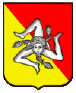 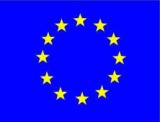 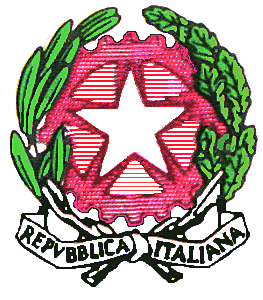 Centro Provinciale per l’Istruzione degli Adulti di Agrigento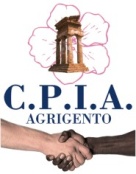 Codice Meccanografico AGMM083009  -  C.F. 93071350842e-mail: agmm083009@istruzione.it PEC: agmm083009@pec.istruzione.it Via Quartararo Pittore n. 5 c/o ITCG Brunelleschi Tel. 092260354192100 – AGRIGENTO www.cpia-agrigento.itSCHEDA PER LA DEFINIZIONE DEI PROGETTI PER LE SCUOLE A FORTE PROCESSO IMMIGRATORIO A.S. 2016/2017TITOLO DEL PROGETTO: Differenziare per riciclarePREMESSA: Il progetto si rivolge ad alunni stranieri iscritti ai corsi di alfabetizzazione del CPIA di Agrigento. Il progetto mira a promuovere l’educazione ambientale e in particolare la raccolta differenziata degli imballaggi, al fine di diffondere una cultura del riciclo dei rifiuti e del risparmio delle risorse, in un’area a forte presenza migratoria e a elevato rischio dispersione scolastica. In un’ottica più ampia, la sensibilizzazione verso la raccolta differenziata degli imballaggi diventa lo strumento per promuovere l’integrazione e il senso di legalità, attraverso lo sviluppo di competenze interdisciplinari e di cittadinanza, di un’etica di responsabilità e di un agire consapevole. Attraverso questo progetto si propone un modello di società in cui ambiente, economia e giustizia sociale siano profondamente connessi tra loro. Si rileva, inoltre, che ad oggi la raccolta differenziata dei rifiuti è attiva solo in alcune aree periferiche del territorio del comune di Agrigento (quartiere di Fontanelle, ad esempio) e in alcuni comuni limitrofi (Favara, Porto Empedocle, Realmonte, Siculiana), tuttavia a breve dovrebbe essere attivata anche in altre zone della città, compreso il centro cittadino. L’estensione del sistema della raccolta differenziata potrebbe rappresentare un elemento di criticità per moltissimi migranti ospiti presso le strutture di accoglienza presenti in città. A ciò si aggiunga che il sistema di raccolta differenziata, nelle aree della città e nei comuni limitrofi in cui è già attivo, ha incontrato e incontra tuttora fortissime resistenze da parte di alcuni cittadini, testimoniate dall’aumento esponenziale di discariche abusive in aree periferiche del comune di Agrigento. La situazione appena descritta rende ancora più attuale e significativo un progetto didattico sulla raccolta differenziata dei materiali di imballaggio, conferendo allo stesso una valenza civica ancora maggiore. Per realizzare il progetto verranno utilizzati video, mappe concettuali, schede operative e percorsi didattici sui processi di riciclo dei materiali di imballaggio, messi a disposizione dal CONAI (Consorzio Nazionale Imballaggi) sulla piattaforma “riciclo tvb” e sul sito web del CONAI stesso. I materiali di imballaggio destinati ai processi di riciclo sono i seguenti: acciaio, alluminio, vetro, legno, carta/cartone e plastica. I materiali didattici verranno selezionati dai docenti/facilitatori coinvolti nel progetto, prestando particolare attenzione ai diversi stili cognitivi degli studenti. Le attività si svolgeranno in orario extracurriculare e ogni fase del progetto prevederà una parte laboratoriale incentrata sul modello dell’apprendimento cooperativo, durante la quale i docenti coinvolti svolgeranno funzioni di tutor e di facilitatori. Durante le ore di laboratorio sono previste delle attività di rifunzionalizzazione, riutilizzo e rivalutazione creativa di oggetti di uso quotidiano, per dare agli stessi “nuova vita” ed evitare dunque che vadano ad aggiungersi ai rifiuti. I corsisti verranno guidati dai docenti nella realizzazione di questi oggetti, anche attraverso video tutorials. Tali attività mirano anche allo sviluppo della creatività dei corsisti. Al fine di poter realizzare il progetto durante le ore extracurriculari, non potranno essere inclusi alunni italiani e stranieri iscritti ai corsi di primo livello (come previsto inizialmente), essendo questi impegnati nelle lezioni curriculari proprio durante le ore pomeridiane. Lo scopo di tutti i progetti didattici extracurriculari del CPIA è ridurre la dispersione scolastica e promuovere l’intercultura e la legalità, in linea con le indicazioni del PTOF. FINALITA’: Promuovere competenze di cittadinanza.Promuovere il risparmio energetico e di risorse.Promuovere la cultura della legalità.Promuovere il rispetto per l’ambiente.Promuovere l’agire consapevole e il senso di responsabilità.Promuovere l’integrazione sociale e lo scambio culturale.Proporre nuovi e piu’ efficienti modelli socio-economici e culturali.Incrementare competenze linguistico-lessicali (con particolare riferimento a lessici specifici).Incrementare conoscenze tecniche relative a diversi materiali: acciaio, alluminio, vetro, legno, carta/cartone, plasticaPromuovere i diversi stili cognitivi.Sviluppare linguaggi verbali e non verbali.Sviluppare capacità logico-inferenziali e abilità pratico-manuali.Promuovere una cultura del riutilizzo e della riduzione degli sprechi.Sviluppare la creatività.ATTIVITA’ PROGRAMMATE:STRUMENTI: Fotocopie, video, video tutorial, videoproiettore, computer portatile, altoparlanti, connessione alla rete, imballaggi vari, contenitori in cartone per differenziare i rifiuti, fotocamera, materiali vari per la rifunzionalizzazione di rifiuti.METODOLOGIE:BrainstormingLezione frontaleLezione dialogataApprendimento cooperativoLavori di gruppo (piccoli gruppi) guidatiVisione di filmati e tutorialsCreazione mappe concettuali e compilazione schede operativeDocumentazione foto e videoVisita guidataCompito di realtà per accertare le competenze (realizzazione di un breve spot pubblicitario)RIFERIMENTI PER L’ELABORAZIONE DEL PROGETTO:Sito web del CONAI (Consorzio Nazionale Imballaggi)Portale web RiciclotvbVideo tutorials da YoutubeLuogo e data:                                                                                    Il curatore del progetto:Agrigento, 18/10/2017                                                                                  Giuseppe SollanoATTIVITA’DATAORARIO E SEDESOGGETTI COINVOLTIORE DI DOCENZAORE DI TUTORAGGIO, LABORATORIO E COORDINAMENTOReperimento, selezione, download, adattamento e stampa dei materiali didattici (testuali e audiovisivi). Elaborazione e prima stesura del progetto.Sab10/06/2017Villaseta15,00-18,00Sollano G.(coordinatore)3Programmazione, condivisione e adattamento del progetto iniziale.Presentazione del progetto ad alunni e responsabili didattici delle comunità (1 h).Lezione (2 h): brainstorming iniziale e successiva spiegazione per capire cos’è un imballaggio e a cosa serve (previsto anche l’utilizzo di video e mappe).Documentazione fotografica prima lezione.Ven 20/10/2017Villaseta 14,00-16,0016,00-17,00 e  17,00-19,00Sollano G. (coordinatore), Taverna G., Di Gesu’ A., Pennica S., Arditi C., Puletto C.2 h (solo per i docenti)5 (per il coordinatore)3 h (solo per i docenti)Lezione e Laboratorio: analisi delle diverse tipologie e materiali da imballaggio: acciaio, alluminio, vetro, carta/cartone, plastica, legno (previsto anche l’utilizzo di video e mappe).Mar 24/10/2017Villaseta15,00-19,00Taverna G., Arditi C, Pennica S.2 h2hLezione e Laboratorio: analisi delle diverse tipologie e materiali da imballaggio: acciaio, alluminio, vetro, carta/cartone, plastica, legno (previsto anche l’utilizzo di video e mappe).Ven 27/10/2017Villaseta15,00-19,00Puletto C., Di Gesu’ A., Pennica S.2 h2 hLezione e Laboratorio: descrizione del processo imballaggio – rifiuto – raccolta differenziata – smaltimento e gestione dei rifiuti (previsto anche l’utilizzo di video e mappe)Mar 07/11/2017Villaseta15,00-19,00Taverna G., Arditi C, Pennica S.2 h2 hLezione e Laboratorio: scoperta finale che dai diversi materiali da imballaggio possono nascere nuovi oggetti. Realizzazione compito di realtà: spot per incentivare la raccolta differenziata (previste foto e riprese video)Ven 10/11/2017Villaseta15,00-19,00Puletto C., Di Gesu’ A., 2 h2 hLezione e Laboratorio: realizzazione compito di realtà: spot per incentivare la raccolta differenziata (previste foto e riprese video) Mar 14/11/2017Villaseta15,00-19,00Taverna G., Arditi C,2 h2 hLezione e Laboratorio: visita guidata presso l’azienda SEAP che si occupa di riciclo di rifiuti ingombranti.Documentazione fotograficaVen 17/11/2017SEAP15,00-19,00Puletto C., Di Gesu’ A., Sollano G. (coordinatore: per la documentazione fotografica)2 h (solo per i docenti)2 h (solo per i docenti)4h (solo per il coordinatore)Montaggio foto/video per la documentazione del progettoVen24/11/2017Villaseta 15,00-17,00Sollano G. (coordinatore)2 hPresentazione conclusiva del progettoLun27/11/2017Villaseta16,00-19,00Tutti i soggetti coinvolti, compreso il D.S. e i rappresentanti delle comunità2 h1h (solo per i docenti)3 h (solo per il coordinatore)16 h totali offerte agli alunni(10 h per ogni docente)33 totali(10 h per ogni docente, 17 per il coordinatore)